Četrtek, 9.4.2020Rap Korektivna gimnastikaPozdravljen/a,Pripravi igralno kocko in povabi k vadbi še kakšnega družinskega člana. Vadi, kot prikazuje slika.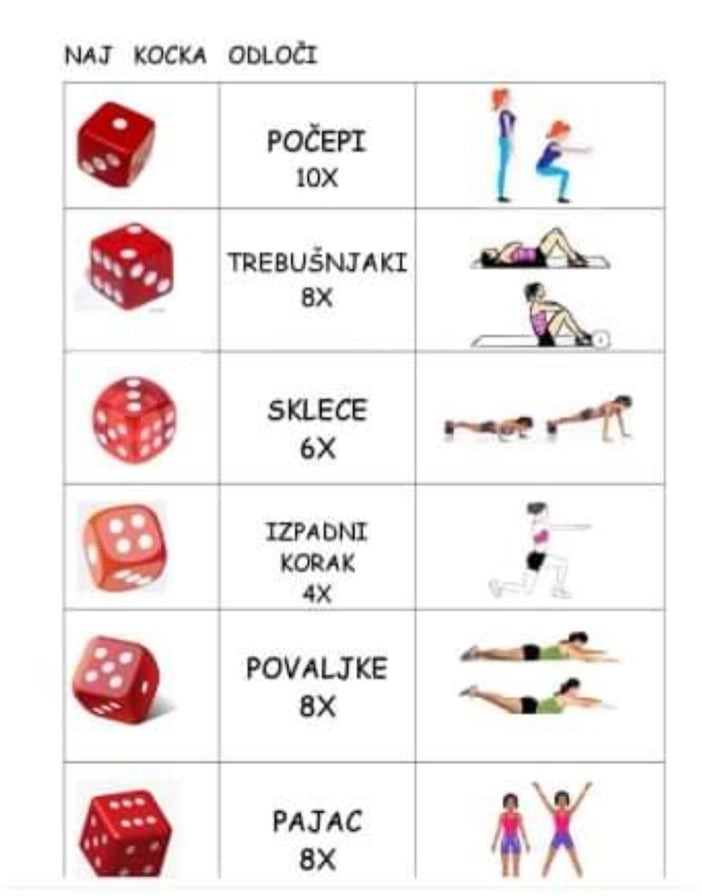 Lep pozdrav,učiteljica Tina